Floodplain Verification Form				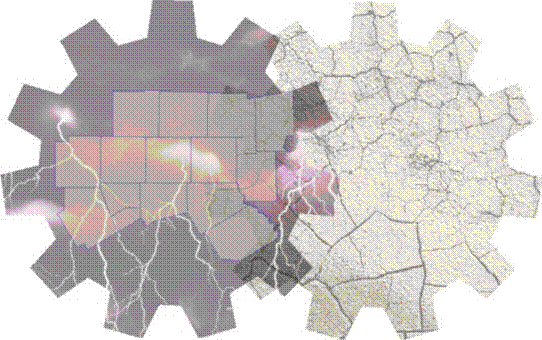 North Central Texas Safe Room Rebate ProgramDate: ____________Applicant Information:Name (one name only): _________________________________________________________________Address: _____________________________________________________________________________City: ___________________________	State: _________________	ZIP code: __________________Email address: _______________________________________	Phone number: ___________________Local Floodplain Representative (LFR) Information:Name: _______________________________________	Title: __________________________________Email address: _______________________________________	Phone number: ___________________Latitude and Longitude of above property (must be to 5 decimal places): ____________________________________________________________________________________LFR Signature: ________________________________________________________________________I, as a Local Floodplain Representative for my jurisdiction, verify that that according to the maps provided by the National Flood Insurance Program (NFIP) and available to the local entity, the property listed above does not appear to be in the Special Flood Hazard Area (SFHA) or in a designated FEMA Flood Zone A or AE. I do not verify the establishment or confirm the location of SFHA floodplain areas with respect to property limits or structures. Note: SFHA's on NFIP maps are not a guarantee that any particular location is not subject to inundation, only that it is denoted as reasonably safe from flooding.